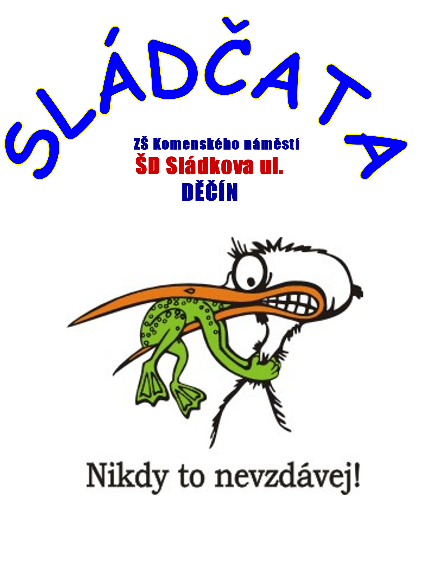 Od září naše výprava vyplouvá. Plavba bude zpestřena návštěvou světadílů, na kterých žijí různá zvířata. Tato zvířata budeme poznávat, plnit úkoly s tím související a po splnění daného úkolu bude zvíře přiřazeno v mapě na svůj kontinent, kde žije.Pro úspěšnou plavbu je důležité dodržování určitých pravidel.Na konci soutěže čeká na vítěze – PŘEKVAPENÍ.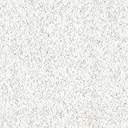 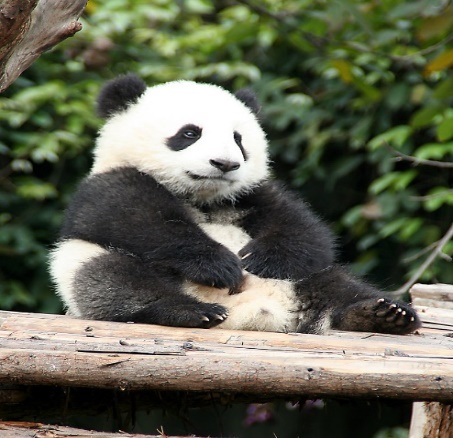 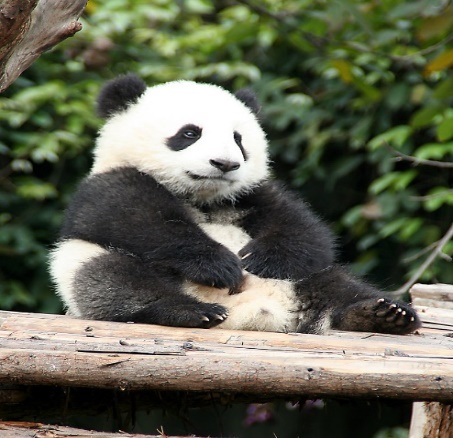 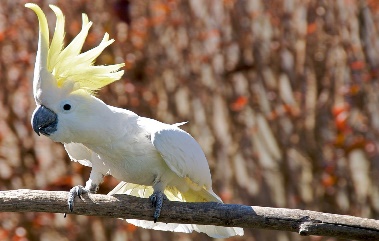 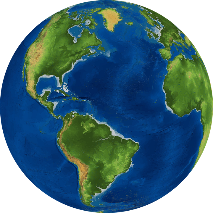 